RZĄDOWY PROGRAM ODBUDOWY ZABYTKÓW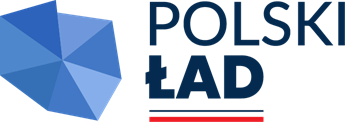 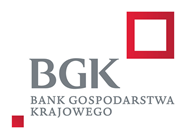  Załącznik nr 3 do zapytania ofertowego nr …../2023 z dnia …………...2023 r. Miejscowość, data …………………………………………… ……………………………………….. (Nazwa i adres Oferenta) WYKAZ WYKONANYCH ROBÓTNazwa Wykonawcy (Oferenta): ......................................................................................................... Adres Wykonawcy (Oferenta): .......................................................................................................... W związku z ubieganiem się o realizację zamówienia pn.: …………………………………………………………………………………………………………………………………………………………….(uzupełnić nazwę inwestycji)przedstawiamy wykaz wykonanych robót budowlanych:……….……………………………………….                                                                                                                           (pieczęć i podpis Oferenta)Poz.Nazwa zadaniaAdres inwestycjiNazwa i adres Zamawiającego                                                                                                                                                                                                                                                                                                                                                                                                                                                                                                                                                                                                                                                                                                                                                                                                                                          Czas realizacji/daty wykonaniaCzas realizacji/daty wykonaniaPoz.Nazwa zadaniaAdres inwestycjiNazwa i adres Zamawiającego                                                                                                                                                                                                                                                                                                                                                                                                                                                                                                                                                                                                                                                                                                                                                                                                                                          Początekkoniec123467